Задача 3.1 У звітному році трудомісткість виробничої програми - 3394 тис.н-год., а середній відсоток виконання норм виробітку - 108%. Планова трудомісткість виробничої програми підприємства за нормами на початок планового року складає 3467 тис.н-год. У звітному році річний фонд робочого часу одного робітника становив 1860 годин, на плановий рік передбачається його зростання на 6% за рахунок скорочення внутрішньо змінних втрат робочого часу. Передбачено підвищити середній коефіцієнт виконання норм виробітку на 4%. Визначити зміну необхідної чисельності основних робітників відрядників на плановий період.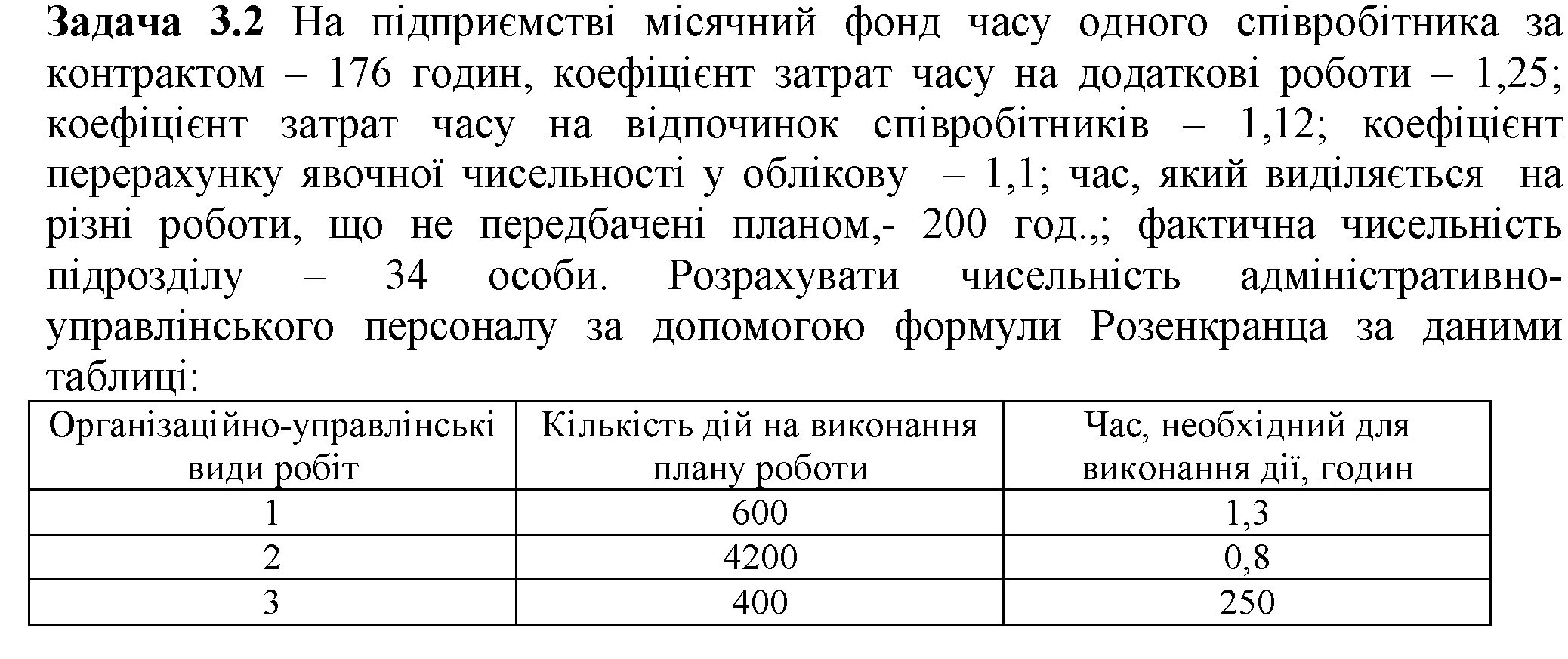 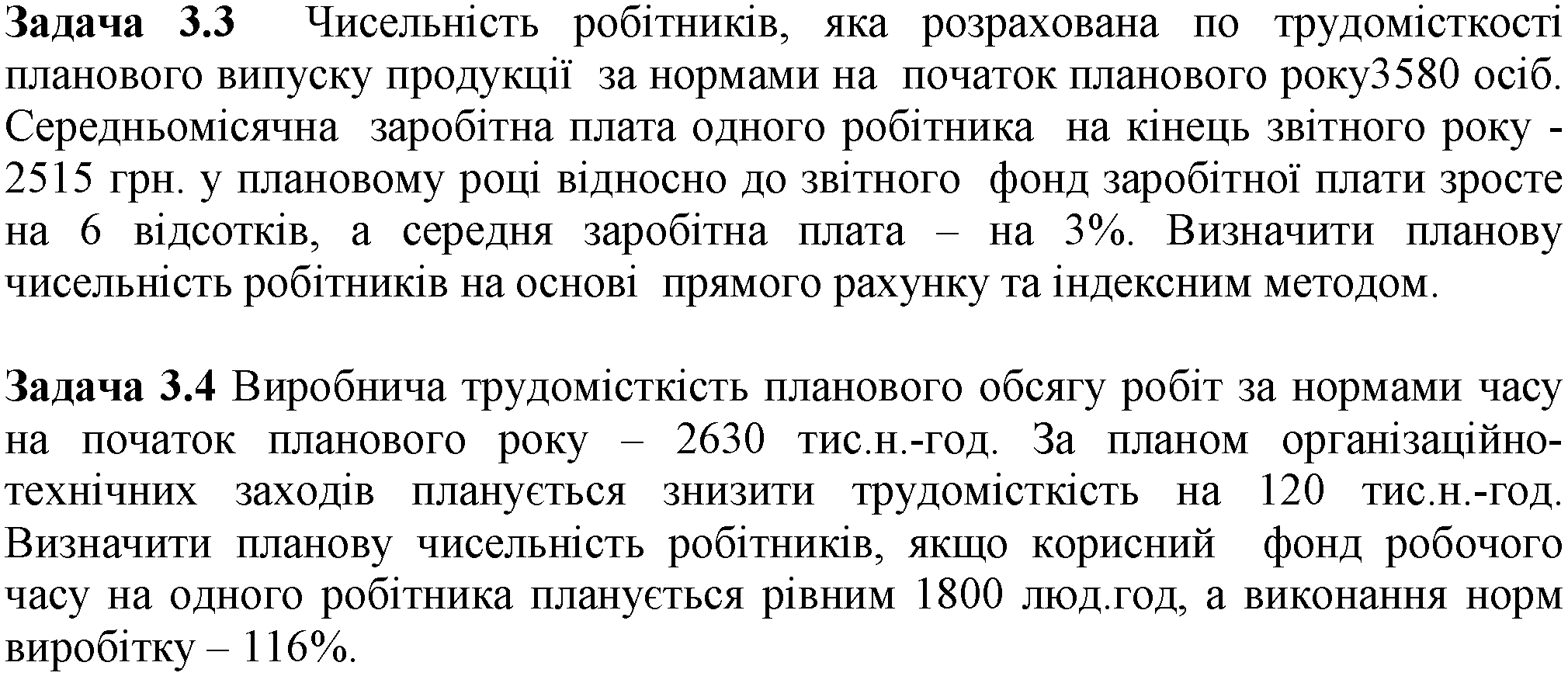 